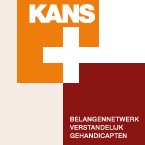 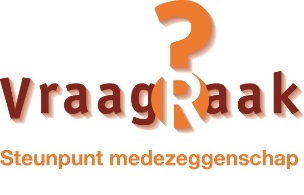 Cursus Lokale Belangenbehartiging voor mensen met een verstandelijke beperking Hoe krijg jij dat voor elkaar? 
Werken in duo’sWat vind jij van de ondersteuning die je krijgt? Gaat dat goed? En wat kan beter? Vinden andere mensen dat ook?Alle gemeenten en instellingen moeten ervoor zorgen dat de ondersteuning van goede kwaliteit is. 
Is jouw gemeente of instelling goed bezig voor mensen met een verstandelijke beperking?
Wil je daarover met hen praten? En zo helpen om het beter te maken?KansPlus/VraagRaak geeft op aanvraag van cliëntenraden, ledengroepen, familieverenigingen, platforms en andere groepen een cursus Lokale Belangenbehartiging voor mensen met een verstandelijke beperking. Wil je meer weten over de cursus dan kun je ook kijken naar de webinars over belangenbehartiging in duo's van 11 mei en 17 augustus 2016. Via de link op de website van KansPlus (www.kansplus.nl) kom je terecht bij het KansPlus YouTube kanaal.Waar gaat de cursus over?Als je iets wilt veranderen aan de ondersteuning, tegen wie moet je dat vertellen?Hoe vertel je aan de gemeente of de instelling waar jij en andere mensen met een verstandelijke handicap niet zo blij mee zijn?Zijn er anderen die je kunnen helpen om daarover te praten? 
Voor wie is de cursus?Leden van cliëntenraden, familieverenigingen en andere raden en overleggroepenMensen met een verstandelijke beperking, hun vertegenwoordigers en belangenbehartigersRegionale en plaatselijke (leden)groepen van KansPlusHet liefst willen we dat de deelnemers duo’s vormen. Duo’s van belangenbehartigers met en zonder een verstandelijke beperking.Globaal Programma van de cursusTijd: 10.00 – 15.00 uur.Kennismaking en bespreking van het programmaWerken in duo’s, voor- en nadelenWat is belangenbehartiging?Wat wil jij voor elkaar krijgen? Waar wil je aandacht voor!LunchBespreken van een voorbeeldAfsluiting en korte evaluatie van het programma
Datum en plaats cursus: in overlegPraktische zakenCursusboekBij de cursus ontvangen alle deelnemers een cursusboek. Daarnaast zijn handreikingen, artikelen en webinars over belangenbehartiging beschikbaar via de website van KansPlus. Kijk onder de menuknop Belangenbehartiging/Lokale belangenbehartiging.KostenMaximaal 18 deelnemers.
Kosten: € 250,- voor een (vrijwillige) trainer en cursusmateriaal voor de deelnemers. De organisator zorgt voor publiciteit, locatie en koffie en thee ed.Interesse? Heeft u interesse voor het organiseren van een cursus Lokale Belangenbehartiging? Neem dan contact op met KansPlus in Houten. Telefoon: 030- 236 37 44 of email info@kansplus.nl.De cursus in onderdeel van het Programma Lokale Belangenbehartiging KansPlus. Meer informatie over het hele programma vindt u op www.kansplus.nl  Het Programma is mogelijk door financiering van: Fonds Nuts Ohra, Fonds verstandelijk gehandicapten, Innovatiefonds Zorgverzekeraars en het VSB-fonds.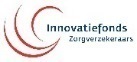 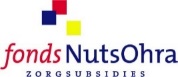 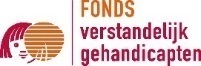 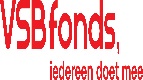 